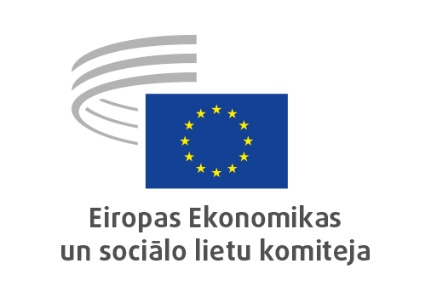 Briselē, 2022. gada 7. oktobrīEKONOMISKĀ UN MONETĀRĀ SAVIENĪBA, EKONOMISKĀ UN SOCIĀLĀ KOHĒZIJASociālā taksonomija – izaicinājumi un iespējasSvarīgākie aspektiEESK:aicina Komisiju publicēt sen gaidīto ziņojumu, kurā izklāstīti noteikumi, kas būtu vajadzīgi, lai paplašinātu ES ilgtspējas taksonomijas darbības jomu, iekļaujot tajā “citus ilgtspējas mērķus, piemēram, sociālos mērķus”, kā prasīts Taksonomijas regulā;iestājas par funkcionāli dzīvotspējīgu un konceptuāli pareizu sociālo taksonomiju, lai īstenotu iespējas un vienlaikus risinātu problēmas. ES taksonomija būtu jāsaskaņo ar holistisku pieeju, ietverot vides, kā arī sociālo ilgtspēju;uzskata, ka regulas minimālie aizsardzības pasākumi ir vērtējami atzinīgi, taču ar tiem nepietiek, lai nodrošinātu sociālo ilgtspēju darba ņēmējiem, patērētājiem un kopienām;uzskata, ka sociālās labklājības finansēšana no valdības izdevumiem joprojām ir būtiska. Tomēr sociālā taksonomija varētu nodrošināt pamatnostādnes attiecībā uz ieguldījumiem ar pozitīvu sociālo ietekmi;iesaka iekļaut sociālo taksonomiju ilgtspējīga finansējuma satvarā un it īpaši atsaukties uz plānoto Direktīvu par korporatīvo ilgtspējas ziņu sniegšanu (CSRD);ir pārliecināta, ka labi izstrādāta sociālā taksonomija palīdzētu risināt “sociālās apvārdošanas” problēmu;iesaka sākt ar vienkāršām un skaidrām nostādnēm, nodrošinot vienkāršas un pārredzamas procedūras un tās pakāpeniski papildinot;uzskata, ka ES taksonomijai vajadzētu būt zelta standartam, kas liecina par augstāku vērienīguma līmeni, nekā paredzēts tiesību aktos;atzinīgi vērtē Platformas ierosinātos mērķus, proti, pienācīgas kvalitātes nodarbinātība, atbilstīgs dzīves līmenis un iekļaujošas un ilgtspējīgas kopienas;iesaka orientēties uz Eiropas sociālo tiesību pīlāru un ilgtspējīgas attīstības mērķiem. Cilvēktiesību un darba ņēmēju tiesību ievērošanai ir jābūt pamatnosacījumam;uzskata, ka koplīgumu ievērošana un kopīgas lēmumu pieņemšanas mehānismu izmantošana saskaņā ar attiecīgajiem valsts un Eiropas tiesību aktiem ir būtiska, un tai būtu jāveido DNSH princips;mudina likumdevējus sociālās taksonomijas izstrādē pilnībā iesaistīt sociālos partnerus un pilsoniskās sabiedrības organizācijas;pauž pārliecību, ka taksonomijas panākumi ir saistīti ar tās ticamību, un iekļautajām darbībām jāatbilst vispārpieņemtai ilgtspējas definīcijai;vēlas uzsvērt vēl citus ieguvumus, kas saistīti ar sociālo taksonomiju:būtu jāatbalsta augošais pieprasījums pēc sociāli ievirzītiem ieguldījumiem, nodrošinot uzticamu taksonomiju, kas ir saskaņota sociālās ilgtspējas novērtēšanas koncepcija; taksonomija varētu palīdzēt samazināt riskus, ko rada sociāli kaitīgas darbības;pārredzamībai ir būtiska nozīme kapitāla tirgus efektivitātes nodrošināšanā, un tā varētu arī veicināt sociālo iekšējo tirgu, kā noteikts LESD 3. pantā; Eiropas Savienībai ir jāizmanto savas priekšrocības un jācenšas kļūt par modeli un līderi vides un sociālās ilgtspējas jomā;norāda arī uz problēmām un iespējamiem risinājumiem:tas, ka tas neatbilst taksonomijai, nav nepārprotami uzskatāms par kaitīgu;definīcija attiecībā uz to, kas būtu jāiekļauj taksonomijā, raisīs strīdus. Bet tieši šī iemesla dēļ definīcija ir jānosaka demokrātiskā lēmumu pieņemšanas procesā; sociālā taksonomija varētu radīt papildu ziņošanas prasības, kuras var samazināt līdz minimumam, atsaucoties uz saistītiem tiesību aktiem, piemēram, CSRD.Novērtējums par Eiropas Stratēģisko investīciju fondu 2.0Svarīgākie aspektiEESK:uzsver, ka visi dalībnieki, ar kuriem notika apspriešanās, piekrita, ka ESIF rezultāti bija ļoti pozitīvi attiecībā uz to spēju piesaistīt ievērojamu ieguldījumu finansējuma apjomu, tādējādi Eiropas Savienībā palīdzot samazināt ievērojamo ieguldījumu trūkumu pēc lielās lejupslīdes;norāda, ka būtu jāveicina sociālo partneru un pilsoniskās sabiedrības organizāciju iesaiste ES investīciju programmu, it īpaši InvestEU, uzsākšanā un īstenošanā;uzskata, ka pilsoniskās sabiedrības organizāciju iesaistīšana būtu jānodrošina arī valstu līmenī, izveidojot konsultatīvās komitejas, kurās piedalītos organizācijas, kas pārstāv sociālos partnerus un pilsonisko sabiedrību, kā arī attiecīgās iestādes, EIB un finanšu iestādes;uzskata, ka ir svarīgi vajadzības gadījumā stiprināt publiskās pārvaldes iestāžu tehniskās spējas;uzsver: faktu vākšanas braucienu dalībnieki ir norādījuši, ka Eiropas Savienībai ir jāsaglabā un pat jāpastiprina apņemšanās veicināt ieguldījumus un nodrošināt, ka ieguldījumi ir vērsti uz zaļā kursa mērķu sasniegšanu un digitālo pārveidi, kas noritētu taisnīgi, un uz sociālās kohēzijas stiprināšanu;norāda, ka pilsoniskās sabiedrības organizācijas, ar kurām notika apspriešanās, piekrita tam, ka nepieciešams stiprināt papildināmību un sinerģiju starp InvestEU un citām ES investīciju programmām;atzīmē, ka lielākā daļa pilsoniskās sabiedrības organizāciju, ar kurām notika apspriešanās, uzskata, ka ir jāievieš instrumenti, lai novērtētu šo programmu ietekmi uz indivīdu un kopienu darba un dzīves apstākļiem, kā arī uz konverģenci starp reģioniem;atzīmē, ka sīkāka informācija par ESIF un InvestEU ieguldījumu rezultātiem finanšu, ekonomikas un sociālajā jomā var palīdzēt šo programmu efektivitātes uzlabošanai. Būtu jāizveido instrumenti, lai precīzāk izmērītu papildināmību;aicina Komisiju un EIB apsvērt, kā veicināt InvestEU sinerģiju ar struktūrfondiem un Kohēzijas fondu, lai novērstu, ka pret attīstītākajiem reģioniem ir labvēlīgāka attieksme, kas tika konstatēta ESIF īstenošanā;atzīmē, ka pilsoniskās sabiedrības organizācijas bija vienisprātis, ka MVU un sociālās ekonomikas uzņēmumiem būtu prioritāri jāsaņem finansējums no InvestEU. Eiropas Savienībai būtu jāveicina šo uzņēmumu spēja pilnībā piedalīties galvenajos ES atbalstītajos ieguldījumu virzienos, iespējams, izmantojot EIKC un EIPP. Ļoti svarīga ir MVU, vidējas kapitalizācijas un sociālās ekonomikas uzņēmumu jēdzienu viendabīga definīcija Eiropas līmenī, vienkāršojot administratīvās formalitātes, lai atvieglotu administratīvo slogu mazākiem uzņēmumiem;norāda, ka – neatkarīgi no EIKC un EIPP dažādajiem izmantošanas līmeņiem ESIF īstenošanā katrā valstī – viedoklis ir tāds, ka abi instrumenti ir ļoti noderīgi un būtu jāpastiprina;uzskata, ka InvestEU īstenošanas laikā būtu jāstiprina pārredzamība un redzamība.Kohēzijas fonda un NextGenerationEU finansēts klimatadaptācijas fondsSvarīgākie aspektiEESK:atzīst, ka Eiropas Savienība (ES) veic būtiskus pasākumus, lai cīnītos pret klimata pārmaiņām un samazinātu siltumnīcefekta gāzu (SEG) emisijas. ES klimata, vides un enerģētikas politikas jomā ir ilgtermiņa plāns, lai palīdzētu novērst vissmagākās sekas, ko izraisa klimata krīze uz planētas;uzsver: lai gan ES sniedz nozīmīgu ieguldījumu, klimata pārmaiņu un resursu trūkuma sekas diemžēl jau izpaužas. Tāpēc mums ir jāpielāgojas realitātei, kādu mēs vēl neesam pieredzējuši;norāda, ka kopš 2021. gada mēs esam pieredzējuši divas ļoti ievērojamas ārkārtas situācijas, kad ES finansēšanas mehānismi ir izrādījušies nepietiekami reaģēšanai uz tām. Pirmā ārkārtas situācija ir plūdu un meža ugunsgrēku izraisītie postījumi visā Eiropā 2022. gada vasarā. Otrā ir pašreizējā enerģētikas krīze un nepieciešamība pēc ES enerģijas autonomijas apstākļos, kurus izraisījis Krievijas iebrukums Ukrainā 2022. gadā;atzīmē, ka Eiropas Savienības Solidaritātes fonda (ESSF) pieejamo gada budžetu samazina neseno dabas katastrofu radīto zaudējumu izmaksas, un tas ir krasi jāpalielina. ES finansējums pārejai uz zaļo enerģiju ir lielāks, taču tajā nav ņemta vērā pašreizējā nepieciešamība steidzami nodrošināt ES enerģētisko autonomiju un milzīgais enerģētiskās nabadzības risks;uzskata, ka ES ir vajadzīgs jauns finansēšanas mehānisms, kas var piedāvāt tūlītēju un vērienīgu palīdzību, lai palīdzētu dalībvalstīm iepriekš minētajās ārkārtas situācijās. Tādēļ EESK ierosina izveidot jaunu klimatadaptācijas fondu. Tā finansējums būtu jāpārvirza no esošajiem ES fondiem, it īpaši no Kohēzijas fonda un Atveseļošanas un noturības mehānisma (ANM), bet tas būtu jāpārvalda racionālā un saskaņotā veidā, izmantojot šo jauno fondu;uzskata, ka finansēšanas vides modernizācija varētu ietvert arī darbības jomas paplašināšanu, esošo programmu pastiprināšanu un NextGenerationEU izmantošanu kā paraugu jaunam finansēšanas instrumentam;iesaka Komisijai apsvērt iespēju stiprināt klimatadaptācijas fondu, veicinot privātas investīcijas un ieguldījumus. Dabas katastrofu jomā Komisijai un dalībvalstīm būtu arī jācenšas palielināt un atvieglot apdrošināšanas segumu un izmantot apdrošināšanas sistēmu kā līdzekli, lai finansējumu novirzītu noturības pret klimata pārmaiņām uzlabošanai, it īpaši riska zonās, lai samazinātu atkarību no ES finansiālā atbalsta;ierosina, ka klimatadaptācijas fondam ir jābūt pielāgojamam, elastīgam un gatavam reaģēt uz jaunām krīzēm turpmākajos gados un desmitgadēs;uzsver, ka ir ļoti svarīgi, lai klimatadaptācijas fonds, kura darbība ir vairāk vērsta uz ātru un steidzamu reaģēšanu, būtu saskaņots ar ES visaptverošo klimata, vides un enerģētikas politiku; tas ļaus ilgtermiņā samazināt atkarību no ārkārtas pasākumiem un aizsargāt cilvēci, kā arī dabu.Tematiskās partnerības Ļubļanas nolīguma ietvarosSvarīgākie aspektiEESK:visnotaļ atbalsta Ļubļanas nolīgumā paustos paziņojumus par ES pilsētprogrammu un īpaši atzinīgi vērtē to, ka ilgtspējīgā pilsētu attīstībā liela uzmanība pievērsta partnerībai un vairāklīmeņu un daudzu ieinteresēto personu pieejai;uzskata, ka tematiskajām partnerībām būtu jānodrošina praktiska un ilgtspējīga rīcība un rezultāti, kas ir ilgāki nekā pašas partnerības. Pastāvīgi būtu jāapsver rezultātu pārnese uz citām dalībvalstīm, reģioniem, pilsētām vai nozarēm;uzsver, ka būtu jāstiprina saikne starp ES pilsētprogrammu un kohēzijas politiku. Neraugoties uz to, ka tās ir divas atšķirīgas politikas jomas un iniciatīvas ar atšķirīgiem mērķiem, kas ietverti dažādos regulējumos, sinerģijai būtu jāpastāv;uzskata, ka tematiskajās partnerībās iesaistīto partneru atlasē jāizmanto konkrētāki, atklātāki un iekļaujošāki kritēriji. Atlases procesā nevajadzētu ignorēt sociālo partneru un pilsoniskās sabiedrības organizāciju, kā arī pilsētu pašvaldību iespēju piedalīties šajā procesā;uzskata, ka darba apstākļi, karjeras paredzamība un piekļuve kvalitatīvām darbvietām, iespējām un atbilstīgam atalgojumam būtu jāaplūko transversāli. Jāņem vērā visu veidu dialogu un apspriežu ar ieinteresētajām personām (piemēram, sociālais dialogs, pilsoniskais dialogs un apspriešanās ar iedzīvotājiem) nodrošināšana;iesaka ņemt vērā augšupēju pieeju, tematiskās kopas, tematiskos tīklus un tīklus, kuru mērķis ir izstrādāt pielāgotus un konkrētām vietām piemērotus risinājumus, kā arī spēju izmantot esošos tematiskos un pilsētu tīklus, it īpaši mazo un vidējo pilsētu vajadzībām;atzīmē, ka varētu pastiprināt EESK nozīmi ES pilsētprogrammas un Ļubļanas nolīguma pārvaldībā. EESK būtu jāiesaistās arī Pilsētu attīstības grupā un Pilsētprogrammas tehniskās sagatavošanas grupā, kā arī jāpiedalās ģenerāldirektoru sanāksmē par pilsētvides jautājumiem;ierosina, ka līdzdalības demokrātija, labklājības ekonomika pilsētās un pilsētu un lauku savienojumi varētu būt papildu temati tematiskajās partnerībās, un īpaša uzmanība būtu jāpievērš jaunatnei;vēlreiz ierosina izveidot īpašu sekretariātu tematisko partnerību efektivitātes un lietderības uzlabošanai, lai nodrošinātu saikni ar pilsētu rīcībpolitikām vietējā līmenī, nodrošinātu tehnisko palīdzību un veicinātu tematisko kopienu izveidi un paraugprakses apmaiņu tematiskajās jomās. Tas būtu jādara ciešā sadarbībā ar Eiropas Reģionu komiteju.Kriptoaktīvi: izaicinājumi un iespējasSvarīgākie aspektiEESK:pauž līdzsvarotu, bet pārdomātu viedokli attiecībā uz kriptoaktīviem un norāda uz dažām iespējām, kas varētu rasties nākotnē, it īpaši tehnoloģiju attīstības iespaidā;stingri atbalsta Eiropas Komisijas priekšlikumu regulai par kriptoaktīvu tirgiem (MiCA), kuras mērķis ir regulēt kriptoaktīvus ES;aicina izstrādāt stabilu regulatīvo un operatīvo sistēmu, lai uzlabotu darījumu finanšu izsekošanu un uz kriptoaktīviem attiecināmo nodokļu saistību izpildi;stingri iesaka iestādēm ievērot principu “vienāda darbība, vienādi riski, vienādi noteikumi”. Tāpēc tad, kad uzņēmumi veic darījumus ar kriptoaktīviem un tajos ir jāsedz riski, kas ir līdzīgi tiem, kuri rodas tradicionālajos darījumos, ir jāpiemēro spēkā esošais tiesiskais regulējums;uzskata, ka tas ir nepieciešams, lai novērstu asimetriju starp analogiem pakalpojumiem un aktīviem, uz kuriem tehnisku apstākļu dēļ varētu attiekties dažādas sistēmas;uzskata, ka kriptoaktīvu tiesiskajam regulējumam jābūt konsekventam visās jurisdikcijās, ne tikai Eiropas Savienībā;atbalsta inovāciju Eiropas Savienībā un uzskata, ka ir svarīgi, lai parastie produkti, kuru pamatā ir blokķēdes tehnoloģija un kuri nav finansiāla rakstura, tiktu uzskatīti par to fiziskajiem partneriem, nevis finanšu instrumentiem, ievērojot principu “vienāda darbība vienādi noteikumi”;ar bažām norāda uz kriptoaktīvu un ar tiem saistīto izraces darbību ietekmi uz vidi, ņemot vērā ES saistības klimata jomā zaļā kursa ietvaros, un uzskata, ka, neraugoties uz jaunām sadalītās virsgrāmatas tehnoloģijām, piemēram, blokķēdēm, kas, šķiet, spēj nodrošināt ilgtspējīgu infrastruktūru virzībā uz mazoglekļa nākotni, nav pārliecinošu pierādījumu tam, ka tas tā tiešām ir;uzskata, ka blokķēde kā galvenā kriptoaktīvu pamatā esošā tehnoloģija varētu palīdzēt novērst riskus, kas pašlaik dominē tirgū. Potenciālie ieguvumi no blokķēdes sniedzas no reāllaika darījumiem, kas ļauj samazināt risku un labāk pārvaldīt kapitālu, līdz labākai regulatīvajai efektivitātei;atzīmē, ka turpmāka tehnoloģiju attīstība var palīdzēt novērst pastāvošos nodokļu saistību izpildes ierobežojumus, tādējādi uzlabojot pārredzamību un nodokļu iestādēm kontroles nolūkā nosūtīto datu kvalitāti, novēršot krāpšanu nodokļu jomā un nelikumīgus darījumus;pilnībā atbalsta Eiropas Centrālās bankas (ECB) lomu uzraudzībā, kas vērsta uz kriptoaktīvu norisēm un to iespējamo ietekmi uz monetāro politiku, kā arī riskiem, ko kriptoaktīvi var radīt tirgus infrastruktūras un maksājumu raitai darbībai, kā arī finanšu sistēmas stabilitātei.FAST-CARESvarīgākie aspektiEESK:atzinīgi vērtē šo jauno visaptverošo pasākumu kopumu, kas paplašina saskaņā ar CARE (kohēzijas rīcība bēgļu atbalstam Eiropā) jau sniegto atbalstu, nodrošinot vēl lielāku atbalstu un vairāk elastības kohēzijas politikas finansējuma izmantošanā;atzīmē, ka neizprovocētais iebrukums, kas sākās 24. februārī, tieši un netieši ir izraisījis bēgļu skaita pastāvīgu pieaugumu; viņi ierodas visās dalībvalstīs, it īpaši pie ES robežām, tādēļ ir vajadzīga aktīvāka rīcība. Komiteja uzskata, ka FAST-CARE dod iespēju reaģēt uz šiem apstākļiem, tāpēc tiek paredzēts gan papildu finansējums migrācijas problēmām, ko radījusi Krievijas militārā agresija, gan palīdzība, lai mazinātu negatīvo ietekmi, kuru rada kavēšanās ar projektu īstenošanu, kam ir vairāki iemesli, proti, Covid-19 un kara izraisītais enerģijas izmaksu pieaugums un izejvielu un darbaspēka trūkums;pastāvīgi ir uzsvērusi, ka nekavējoties un efektīvi ir jāreaģē, izmantojot visus iespējamos līdzekļus. Turpinot centienus vairot finansēšanas elastību, būtu jānodrošina visefektīvākā 2014.–2020. gada DFS paredzēto kohēzijas politikas ieguldījumu veikšana un arī 2021.–2027. gada programmu raita uzsākšana. Komiteja atzinīgi vērtē pagaidu iespēju kohēzijas politikas programmu īstenošanai piešķirt 100 % līdzfinansējumu no ES budžeta;ļoti atzinīgi vērtē to, ka Komisija ir atzinusi smago slogu, kas tagad gulstas uz vietējām pašvaldībām un pilsoniskās sabiedrības organizācijām, kuras darbojas vietējās kopienās un risina Krievijas militārās agresijas izraisītās migrācijas problēmas. Komiteja atzinīgi vērtē noteikumu, ka attiecīgajās prioritātēs būtu jāparedz vismaz 30 % atbalsta līmenis vietējām pašvaldībām, sociālajiem partneriem un pilsoniskās sabiedrības organizācijām;uzskata, ka nevalstiskajām organizācijām un sociālajiem partneriem ir būtiska nozīme gan kā īstenotājorganizācijām, gan kā vērtīgiem partneriem šādu programmu īstenošanas uzraudzībā, un ir gatava veicināt plašākas debates Eiropas Savienībā vai Ukrainā par šādu pilsoniskās sabiedrības organizāciju un sociālo partneru iesaisti. Pilsoniskā sabiedrība ir pierādījusi, ka spēj ļoti efektīvi sniegt tūlītēju atbildi kara pirmajos posmos;atzinīgi vērtē Komisijas priekšlikumu atbrīvot dalībvalstis no nepieciešamības ievērot tematiskās koncentrācijas prasības attiecībā uz daudzgadu finanšu shēmu 2014.–2020. gadam, jo tas dod tām iespēju viena un tā paša fonda un reģionu kategorijas līdzekļus novirzīt starp vienas un tās pašas prioritātes tematiskajiem mērķiem, ņemot vērā straujās vietējā stāvokļa izmaiņas;pieņem zināšanai visaptverošu pasākumu klāstu, kurā ņemtas vērā gan vajadzības mikro-/individuālā līmenī, gan arī vajadzības makro-/dalībvalstu līmenī;mudina Komisiju sadarboties ar dalībvalstīm, vietējām pašvaldībām un pilsonisko sabiedrību, lai likvidētu visu iespējamo nevajadzīgo administratīvo slogu un vienlaikus nodrošinātu pilnīgu pārredzamību tādu pasākumu plānošanā un īstenošanā, kuru mērķis ir novērst Ukrainas kara sekas. Komiteja arī uzsver, ka ir aktīvāk jāiesaista pilsoniskā sabiedrība un sociālie partneri;atzīst, ka visi iespējamie pasākumi būtu jāveic saskaņā ar pašreizējo daudzgadu finanšu shēmu (DFS). Šajā saistībā Komiteja atbalsta Komisijas ieceri grozīt DFS regulu, lai optimizētu atlikušo 2014.–2020. gada resursu izlietošanu un nodrošinātu netraucētu pāreju uz 2021.–2027. gada programmu.NODARBINĀTĪBA, SOCIĀLĀS LIETAS UN PILSONISKUMSEnerģētiskās nabadzības mazināšana un Eiropas Savienības noturība – ekonomiskie un sociālie izaicinājumiSvarīgākie aspektiEESK:uzskata, ka vienlīdzīgai piekļuvei enerģijai un energoapgādes drošībai par pieņemamām cenām ir jābūt Eiropas Savienības (ES) un tās dalībvalstu absolūtai prioritātei. Ir jāpieņem steidzami pasākumi, lai novērstu un apkarotu enerģētisko nabadzību, ar ko saskaras ES iedzīvotāji un patērētāji;atzinīgi vērtē to, ka enerģētiskajai nabadzībai pievērsta liela nozīme ES iniciatīvās, tostarp tiesību aktos un politikā. Tomēr ES noturību varēs novērtēt tikai pēc tā, kā ES un dalībvalstis risinās kritiskās sociālās, vides un ekonomiskās problēmas, ar kurām saskaras tās iedzīvotāji un uzņēmumi;aicina izveidot plašu un vērienīgu politisko koalīciju, kas analizētu un risinātu enerģētiskās nabadzības problēmu, izmantojot holistisku pieeju, ar mērķi līdz 2030. gadam pēc iespējas samazināt enerģētisko nabadzību un ilgtermiņā to izbeigt pilnībā. Koalīcijas darbības būtu jāturpina attīstīt ES stratēģijā cīņai pret enerģētisko nabadzību;aicina Komisiju mudināt dalībvalstis izstrādāt nacionālos plānus un politikas enerģētiskās nabadzības izskaušanai, integrējot un saskaņojot visus politikas un finansēšanas instrumentus ES un valstu līmenī;mudina ES veicināt kopīgu pieeju enerģētiskajai nabadzībai, kas sniegtu konkrētu un kopīgu izpratni par enerģētisko nabadzību un ļautu vākt statistikas datus, ņemot vērā dalībvalstu atšķirības un īpatnības;aicina Komisiju un dalībvalstis turpināt koncentrēties uz nabadzības mazināšanu kopumā. Šī krīze ir atgādinājums par pastāvīgo vajadzību uzlabot piekļuvi nodarbinātībai, sociālajai iekļaušanai un pienācīgiem dzīves standartiem un atbalstīt dalībvalstu ekonomisko izaugsmi.Veselības nozares darbinieku un veselības aprūpes stratēģija Eiropas nākotneiSvarīgākie aspektiEESK:aicina aprūpes jomā īstenot pārveidojošu pieeju, kas vērsta uz cilvēkiem, viņu tiesībām un vajadzībām, tostarp veicinot viņu līdzdalību attiecīgajās diskusijās, apspriedēs un lēmumos;mudina Komisiju rīkoties vērienīgi un izstrādāt aprūpes stratēģiju, kas veselības aprūpē un ilgtermiņa aprūpē var veicināt kohēziju un augšupēju konverģenci starp dalībvalstīm un to iekšienē;ierosina ieviest Eiropas Aprūpes garantiju, lai nodrošinātu, ka ikvienam, kas dzīvo ES, visu mūžu ir pieejami kvalitatīvi veselības un aprūpes pakalpojumi par pieņemamu cenu. Šis instruments arī novērstu aprūpes trūkumu un veicinātu pienācīgus darba apstākļus aprūpētājiem, tostarp neoficiālajiem aprūpētājiem;tā kā efektīvi, pārskatatbildīgi un pienācīgi finansēti sabiedriskie pakalpojumi joprojām ir svarīgi, lai nodrošinātu vienlīdzīgu piekļuvi kvalitatīvai aprūpei, aicina Eiropas Savienību nodrošināt papildināmību un līdzsvaru starp publiskajiem un privātajiem aprūpes pakalpojumu sniedzējiem, pamatojoties uz solidaritāti, un veicināt un atbalstīt ieguldījumus sociālajā ekonomikā;ierosina atjaunināt rīcības plānu veselības un aprūpes darbaspēkam Eiropas Savienībā, tostarp integrētu veselības aprūpes darbaspēka plānošanu un prognozēšanu un veselības un ilgtermiņa aprūpes darbaspēka prasmju atjaunināšanu, proti, izmantojot digitalizācijas piedāvātas iespējas;aicina izveidot Eiropas veselības aprūpes darbaspēka uzraudzības dienestu, lai palīdzētu dalībvalstīm izveidot un uzturēt plānošanas struktūras un koordinēt plānošanas pārrobežu aspektus. Tas būtu saistīts ar veselības aprūpes darbinieku tiesībām brīvi pārvietoties;pauž pārliecību, ka sociālais dialogs, iesaistot valdības, darba devējus un darba ņēmējus un tos pārstāvošās organizācijas, ir svarīgs faktors, lai Eiropas Savienībā izveidotu pārveidojošu aprūpes stratēģiju un noturīgas veselības aprūpes sistēmas.ES jauniešu testsSvarīgākie aspektiEESK:norāda, ka ir jāuzlabo jauniešu līdzdalība, risinot, piemēram, tādus jautājumus kā jauniešu demokrātiskās pārstāvības un jauniešu perspektīvas trūkums ārpus tradicionālās jaunatnes politikas;uzskata, ka izglītība ir viens no efektīvākajiem veidiem, kā uzrunāt jauniešus, lai informētu viņus par iespējamajiem līdzdalības veidiem un Eiropas projekta pārstāvētajām vērtībām;mudina ES iestādes un dalībvalstis īstenot pasākumus un mehānismus, kas nodrošina, ka jaunatnes perspektīva tiek ņemta vērā ikvienā politikas jomā. Lai nākotnē garantētu Eiropas labklājību, visos līmeņos ir jāstiprina līdzdalība pilsoniskajā un demokrātiskajā dzīvē;uzskata, ka jauniešu līdzdalība politiskajos un lēmumu pieņemšanas procesos var palīdzēt uzlabot regulējumu un politiku. Ir jānodrošina piemēroti resursi jēgpilnai jauniešu līdzdalībai politikas veidošanā;uzskata, ka “ES jauniešu tests” būtu jāiekļauj labāka regulējuma rīkkopā kā atsevišķs instruments, jo nākamās paaudzes un jaunieši pelna īpašu uzmanību;norāda, ka “ES jauniešu testam” vajadzētu nevis aizstāt saturīgu darbu ar jauniešiem kopumā, bet gan papildināt esošos līdzdalības mehānismus. Līdzdalības mehānismiem vajadzētu būt iekļaujošiem, un informācija par tiem būtu jāizplata tā, lai sasniegtu plašu sabiedrību – arī tos, kurus ir grūti sasniegt;piekrīt, ka pilsoniskās sabiedrības organizācijām var būt izšķiroša loma jauniešu iesaistīšanā sabiedriskas nozīmes uzdevumu risināšanā, tātad arī viņu līdzdalībā politikas veidošanā un demokrātiskajā procesā;centīsies uzlabot jauniešu un jaunatnes organizāciju iekšējo iesaisti EESK darbā un turpinās meklēt veidus, kā piemērot “ES jauniešu testa” koncepciju, lai izstrādātu konsekventu pieeju jauniešu iesaistei Komitejā.Dalībvalstu nodarbinātības politikas pamatnostādnesSvarīgākie aspektiEESK:uzskata, ka ierosinātās dalībvalstu nodarbinātības politikas pamatnostādnes ir piemērotas, jo ar tām tiek risināti visneatliekamākie darba tirgus jautājumi;vērš uzmanību uz pašreizējo arvien nestabilāko ģeopolitisko situāciju. Gaidāms, ka tās ietekme uz nākotnes pieprasījumu ietekmēs uzņēmumu lēmumus par ieguldījumiem un darbvietu drošību, kā arī aizkavēs ieguldījumu plānu īstenošanu gan privātajā, gan publiskajā sektorā. Vēl jo vairāk ir nepieciešams nodrošināt konkurētspējīgu bāzi ieguldījumu piesaistei. Dalībvalstīm būtu jāstrādā pie patiesi integrēta vienotā tirgus izveides un jāpalīdz MVU paplašināties;uzsver, ka ir jāveic pasākumi, lai stiprinātu gan sociālo partneru lomu, gan to līdzdalību nodarbinātības, sociālo un ekonomisko reformu un politikas izstrādē un īstenošanā, tai skaitā stiprinot to spējas;norāda: tā kā darbaspēka trūkums atkal palielinās, būtu jāīsteno efektīvi pasākumi, lai mudinātu sociālos partnerus strādāt pie prasmju nodrošināšanas valsts līmenī, pielāgojot pasākumus atsevišķām nozarēm un vietējai situācijai;uzskata: lai novērstu strādājošo nabadzību, ir nepieciešams kombinēt dažādu politikas instrumentu pasākumus un pasākumus, kas ir apspriesti ar sociālajiem partneriem;norāda, ka mērķēts atbalsts ir īpaši svarīgs ilgstošiem bezdarbniekiem un/vai ekonomiski neaktīviem cilvēkiem, jo tas palielina viņu izredzes ienākt (atgriezties) darba tirgū un ir svarīgs faktors darbvietas saglabāšanai. Tā kā pandēmija ir īpaši smagi skārusi jaunus cilvēkus, ir svarīgi īstenot jauniešiem pielāgotus, iekļaujošus un tālredzīgus politikas pasākumus, lai jaunieši netiktu atstāti novārtā;uzsver: lai samazinātu neaktivitātes līmeni, ir jācenšas panākt, lai personas, kas atrodas ārpus darba tirgus, tajā atgrieztos;atzīmē, ka joprojām ir svarīgi veikt pasākumus, lai mazinātu vīriešu un sieviešu darba samaksas atšķirību, un ir jāpievēršas šīs problēmas pamatcēloņiem. Priekšlikumam par Darba samaksas pārredzamības direktīvu, kas pašlaik tiek apspriests, būtu jāpalīdz stiprināt principa, saskaņā ar kuru vīriešiem un sievietēm, kas veic vienādi vērtīgu darbu, ir jāsaņem vienāda darba samaksa, piemērošanu, jo tas ir viens no vīriešu un sieviešu darba samaksas atšķirību novēršanas pasākumiem, bet vienlaikus nedrīkst aizmirst par uzņēmumiem, it īpaši maziem un vidējiem uzņēmumiem, uzlikto papildslogu.Pienācīgas kvalitātes nodarbinātība visā pasaulēSvarīgākie aspektiEESK:uzsver, ka ir svarīgi, lai Komisija izstrādātu stratēģiju pienācīgas kvalitātes nodarbinātības veicināšanai ne tikai Eiropas Savienībā, bet arī visā pasaulē; atzinīgi vērtē to, ka jaunajā regulējumā aizliegums ievest Eiropas Savienībā produktus, kuru ražošanā ir izmantots piespiedu darbs, ir apvienots ar izpildes garantiju sistēmu, kas balstīta uz starptautiskiem standartiem un pienācīgas rūpības un pārredzamības pienākumiem. Tomēr Komiteja uzskata, ka Komisijai būtu jāveic tā ekonomiskās, sociālās un vides ietekmes novērtējums, it īpaši attiecībā uz MVU;norāda, ka, neraugoties uz uzlabojumiem, daudziem cilvēkiem visā pasaulē joprojām nav nodrošināta pienācīgas kvalitātes nodarbinātība. EESK ir pārliecināta, ka ES ir jāturpina stiprināt savu sociāli atbildīga līdera lomu pasaulē, izmantojot un attīstot visus pieejamos instrumentus, to skaitā leģislatīvos instrumentus;atzinīgi vērtē to, ka pienācīgas kvalitātes nodarbinātības veicināšanai visās nozarēs un darbības jomās paziņojumā ir piedāvāta vispārēja pieeja, kas vērsta uz visiem darba ņēmējiem valstu tirgos, trešās valstīs un globālajās piegādes ķēdēs. Eiropas Savienībai ir jāizmanto visas savas iekšējās un ārējās politikas, lai veicinātu un garantētu pienācīgas kvalitātes nodarbinātību visā pasaulē, izvirzot šo mērķi par ilgtspējīgas un iekļaujošas atveseļošanas un digitālās pārkārtošanās centrālo elementu;mudina Komisiju izvērst konkrētus pienācīgas kvalitātes nodarbinātības principa aspektus, kuriem patlaban ir īpaša sociāla un ekonomiska nozīme, piemēram, neaizsargātāko iedzīvotāju grupu atstumtības riska novēršanu darba tirgū, nodarbinātības ilgtspēju zaļās pārkārtošanās apstākļos, dzimumu līdztiesību un nediskrimināciju;īpaši atzinīgi vērtē ES priekšlikumu izmantot tirdzniecības politiku kā instrumentu, kas mudinātu trešo valstu uzņēmumus ievērot starptautiskos darba standartus un veicināt pienācīgas kvalitātes nodarbinātību visās valstīs, to skaitā kaimiņvalstīs;atzinīgi vērtē priekšlikumu iekļaut mehānismus, ar kuriem novērtēt un pārbaudīt, cik lielā mērā ir ievērota direktīva par uzņēmumu pienācīgu rūpību attiecībā uz ilgtspēju. Tomēr Komiteja ar bažām norāda, ka ar bažām norāda, ka šajos mehānismos nav paredzēts sociālais dialogs ar sociālajiem partneriem, un tādēļ aicina Komisiju ierosinātajā tiesību aktā skaidri paredzēt šādus mehānismus;aicina ES atbalstīt saistošu ANO līgumu par uzņēmējdarbību un cilvēktiesībām, kā arī apsvērt iespēju izstrādāt SDO konvenciju par pienācīgas kvalitātes nodarbinātību piegādes ķēdēs.TRANSPORTS, ENERĢĒTIKA, INFRASTRUKTŪRA UN INFORMĀCIJAS SABIEDRĪBAPubliskie ieguldījumi enerģētikas infrastruktūrā kā daļa no klimata pārmaiņu problēmu risinājumaSvarīgākie aspektiEESK:uzskata, ka klimata krīzes sekas smagi skar Eiropu un pasauli. Eksperti norāda uz finanšu līdzekļu nepietiekamu piesaisti, iedzīvotāju un privātā sektora nepietiekamu ieinteresētību, kā arī uz politiskās vadības trūkumu, lai pielāgotos klimata pārmaiņām;iesaka divkāršot ieguldījumus elektrotīklā līdz 55 miljardiem EUR gadā un palielināt līdzekļus tīras enerģijas ražošanas jaudas ierīkošanai līdz 75 miljardiem EUR gadā, lai nodrošinātu augošo pieprasījumu pēc elektroenerģijas un sasniegtu klimata mērķrādītājus;uzskata, ka tirgus struktūra un regulējums ir jāpielāgo jaunajiem nākotnes apstākļiem, proti, turpmākai atjaunīgo energoresursu enerģijas dominancei (tostarp decentralizētākai ražošanai un lielākam vietējam patēriņam);tāpēc atzinīgi vērtē Komisijas nodomu apsvērt iespējas optimizēt elektroenerģijas tirgus struktūru un uzstājīgi aicina veikt tirgus novērtējumus, kuros analizēta visu potenciālo enerģijas tirgus dalībnieku rīcība un enerģijas tirgus struktūra;aicina Komisiju tās plānotajā novērtējumā, kurā tiks aplūkotas iespējas optimizēt enerģijas tirgus struktūru, analizēt jautājumu par to, kādas priekšrocības un trūkumi labi funkcionējošā enerģijas tirgū ir enerģētikas infrastruktūras esībai publiskā un privātā īpašumā un/vai šādas infrastruktūras privātai finansēšanai;pauž pārliecību, ka ir svarīgi tīkla paplašināšanu definēt kā sevišķi svarīgas sabiedrības intereses, kā vienu no regulējuma mērķiem iekļaut klimata aizsardzību un kopumā labāk saskaņot atjaunīgo energoresursu enerģijas ieguves un elektrotīkla plānošanu;uzskata, ka jauktu finansēšanu, iesaistot privātos ieguldītājus, var izmantot tikai tad, ja tiek nodrošināts, ka iepirkuma procedūra notiek pārredzami un šajā saistībā publiskajam sektoram nerodas nepamatotas lielākas izmaksas nekā gadījumā, ja finansēšana būtu publiska. Jānodrošina pilnīga pamatotu papildu izmaksu pārredzamība;pauž bažas par to, ka ārkārtīgi lielā enerģētikas uzņēmumu peļņa, no vienas puses, un pieaugošā enerģētiskā nabadzība, ko izraisa enerģijas cenu eksplozija, no otras puses, sabiedrībā var radīt bīstamu destabilizējošu ietekmi;ierosina šo peļņu samazināt ar nodokļu palīdzību un novirzīt kā finansiālu kompensāciju enerģijas patērētājiem un izmantot atjaunīgās enerģijas ražošanas un vajadzīgās tīkla infrastruktūras paplašināšanai;uzskata: lai energopakalpojumu uzņēmumus neatturētu no ieguldījumiem mazoglekļa risinājumos, šādu nodokļu noteikšanā jāizmanto ļoti sensitīva pieeja;iesaka publiskajiem ieguldījumiem piemērot “līdzsvarota budžeta normu”, lai nodrošinātu produktivitāti un sociālo un ekoloģisko pamatu nākamo paaudžu labklājībai;uzskata: pēdējās desmitgades norises, tīkla paplašināšanas problēmas, milzīgais enerģijas cenu pieaugums, kiberuzbrukumu risks un, visbeidzot, bet ne mazāk svarīgi, Ukrainā notiekošais karš skaidri parāda, kas ir galvenais – proti, jautājums par to, kas turpmāk kontrolēs tādu svarīgu infrastruktūru kā energotīkls. Tātad primāri runa ir par sabiedrības interesēm. No tā loģiski izriet, ka infrastruktūrai ir jābūt publiskā sektora īpašumam, kam jādarbojas sabiedrības interesēs un jānovērš esošā nevienlīdzība.Vispārējas nozīmes pakalpojumu līdzradīšana kā ieguldījums līdzdalības demokrātijā Eiropas SavienībāSvarīgākie aspektiEESK:uzskata, ka vispārējas nozīmes pakalpojumu līdzradīšana, piedaloties pilsoniskās sabiedrības organizācijām, kā arī nepastarpināti iedzīvotājiem, ir viens no visefektīvākajiem līdzdalības demokrātijas atjaunināšanas instrumentiem, kas tādējādi stiprina Eiropas integrāciju;uzsver, ka ir svarīgi Eiropas Savienībā uzlabot pamatnosacījumus šajā jomā, lai vēl vairāk stiprinātu iedzīvotāju tiesību un viņiem sniegto pakalpojumu aizsardzību;atbalsta līdzradīšanas pieejas mērķtiecīgu īstenošanu – vispārējas nozīmes pakalpojumi būtu jāizstrādā kopā ar lietotājiem, kopienām un pilsoniskās sabiedrības organizācijām, lai nodrošinātu, ka, pirmkārt, tie patiešām atbilst faktiskajām vajadzībām un, otrkārt, dod iespēju demokrātiskai līdzdalībai;aicina dalībvalstis izstrādāt un/vai pilnveidot instrumentus, kas nodrošinās iedzīvotāju un pilsoniskās sabiedrības organizāciju līdzdalību visā vispārējas nozīmes pakalpojumu sniegšanas procesā;norāda, ka kvalitatīvu augstvērtīgu vispārējas nozīmes pakalpojumu sniegšana iedzīvotāju un ekonomikas labā ir atkarīga no pietiekamiem finanšu un personāla resursiem, kas ir jānodrošina;norāda, ka vispārējas nozīmes pakalpojumu sniegšanas un līdzradīšanas pamatnosacījumi galvenokārt ir dalībvalstu, reģionu un pašvaldību kompetencē, taču dalībvalstis ir steidzami jāmudina izstrādāt kopradīšanas koncepcijas – šim mērķim ir jāizstrādā instrumentu kopums, kas atvieglo līdzradīšanas modeļu izmantošanu;aicina dalībvalstis īstenot Direktīvas 2014/24/ES par publisko iepirkumu 77. pantu tādā veidā, ka līgumi par noteiktiem veselības, sociālajiem un kultūras, kā arī izglītības pakalpojumiem, kas uzskaitīti minētajā pantā, tiek rezervēti bezpeļņas organizācijām;ierosina Komisijai publicēt darba dokumentu par šo tematu, kas kalpotu par pamatu turpmākam darbam ar mērķi izveidot instrumentu kopumu, kurš sniegtu ierosmi un norādes valstu iestādēm un reģionālajām un vietējām pašvaldībām virzībā uz līdzradīšanas modeļu plašāku izmantošanu;uzskata, ka šādā dokumentā būtu jāiekļauj arī apsvērumi par līdzradīšanas pieejas līdzsvarošanu ar Līguma par Eiropas Savienības darbību (LESD) 14. pantu un LES un LESD pievienoto 26. protokolu, ņemot vērā Eiropas sociālo tiesību pīlāru, bezpeļņas sociālās ekonomikas īpašo lomu līdzradīšanā un tam nepieciešamos pamatnosacījumus;iesaka izveidos forumu, kurā apmainīties ar idejām un paraugpraksi šajā jomā un kurā piedalīsies pilsoniskās sabiedrības organizācijas, sociālie partneri, augstskolas un pētniecības projekti, lai turpinātu un pilnveidotu debašu procesu Eiropas līmenī.Kosmosa tiesību aktu kopumsSvarīgākie aspektiEESK:stingri atbalsta kosmosa satiksmes daudzpusējas pārvaldības veicināšanu ANO ietvaros, tostarp Eiropas dalībnieku vidū;uzsver, ka standarti, pamatnostādnes un starptautiskā paraugprakse kosmosa satiksmes pārvaldības (STM) jomā ir jāizstrādā, izmantojot starptautisko standartizāciju;iesaka pieņemt standartus un pamatnostādnes Eiropas līmenī, iesaistot organizētu pilsonisko sabiedrību;atgādina, ka izglītības un apmācības pasākumi ir būtiski, lai attīstītu padziļinātas prasmes ar kosmosu saistītās jomās.Kodolenerģijas nozīme ES enerģijas cenu stabilitātēSvarīgākie aspektiEESK:atzīst, ka, ņemot vērā vairumtirdzniecības tirgus pašreizējo struktūru, elektroenerģijas cenas veidojas pēc izdevīguma secības. Tas nozīmē, ka kodolenerģija neietekmē enerģijas cenas aktuāltirgū, ja vien energoresursu struktūrā nav liels mazemisiju avotu īpatsvars. Tomēr pastāv būtiska korelācija starp piedāvājuma samazināšanos un pieprasījuma palielināšanos, kas enerģijas cenām liek celties. Nodrošinot stabilāku piegādi no stabiliem mazoglekļa enerģijas avotiem, enerģijas cenas būs mazāk svārstīgas;uzskata, ka pašreizējā kodolelektrostaciju parka darbības pagarināšana ir piemērots risinājums šajā konkrētajā situācijā un vienlaikus palīdzēs pāriet uz oglekļneitrālu ekonomiku;iesaka dalībvalstīm risināt uzglabāšanas jaudas jautājumu un nostiprināt pārvades starpsavienojumus, lai ilgtermiņā varētu efektīvi reaģēt uz atjaunīgo energoresursu un – īstermiņā – gāzes piegādes svārstībām;ierosina prezidentvalstij Čehijai, ciešā sadarbībā ar EESK, Eiropas Kodolenerģijas forumā (ENEF) apspriest gan cenu stabilitāti kodolenerģijas nozarē, gan kodolenerģijas nozīmi piegādes stabilitātes nodrošināšanā, reaģējot uz samazināto ES atkarību no Krievijas gāzes;ierosina pastiprināt divpusējo sadarbību ar starptautiskajiem partneriem kodolenerģijas nozarē, lai dalītos ar atklājumiem inovāciju un jauno tehnoloģiju jomā;iesaka ES Padomes prezidentvalstij Čehijai organizēt konferenci par maziem modulāriem reaktoriem, kas varētu izpausties kā ES un ASV augsta līmeņa forums par maziem modulāriem reaktoriem, un analizēt šos daudzsološos pētījumus.Plāns REPowerEUSvarīgākie aspektiEESK:uzskata, ka Eiropas Komisijas REPowerEU plāns ir solis pareizajā virzienā, lai panāktu ES neatkarību no Krievijas gāzes un naftas piegādes;norāda, ka daudzas problēmas, kas tagad ir jāatrisina, būtu bijis iespējams novērst vai vismaz ierobežot, ja atkarība no enerģijas importa būtu bijusi samazināta, kā to pagājušajos gados ierosināja Komisija;vērš uzmanību uz pašreizējās krīzes kopējās ekonomiskās un sociālās ietekmes radīto risku, kas apdraud demokrātisko sistēmu, ja vien netiek rasti piemēroti risinājumi;atbalsta tūlītēju pasākumu īstenošanu steidzamāko problēmu risināšanai, it īpaši, lai nodrošinātu piegādes drošību par “iespējami zemākām izmaksām” gan patērētājiem, gan nozarei, ko ietekmē pašreizējais krasais cenu pieaugums;tomēr brīdina, ka REPowerEU plāna ārkārtas pasākumi nedrīkst radīt jaunas atkarības un tiem nevajadzētu kaitēt centieniem pēc iespējas ātrāk panākt klimatneitralitāti;aicina Komisiju pirms tiek veidotas partnerības ar nedemokrātiskām vai politiski nestabilām valstīm izstrādāt ģeopolitisku enerģijas importa stratēģiju, ņemot vērā arī enerģētikas un klimata ārkārtas situācijas;norāda, ka piegādes situācijas steidzamības dēļ ir vajadzīga elastība attiecībā uz fosilā kurināmā, mazemisiju kurināmā, ogļu un kodolenerģijas pagaidu izmantošanu un ka kodolenerģijas statuss ir valstu kompetencē;tādēļ atbalsta:priekšlikumu līdz 2030. gadam palielināt energoefektivitātes mērķi no 9 % līdz 14 %;atjaunīgo energoresursu īpatsvara palielināšanu ES energoresursu struktūrā un stingri atbalsta Komisijas prasību REPowerEU plānā ierosināto 45 % īpatsvara mērķi iekļaut paketē “Gatavi mērķrādītājam 55 %;priekšlikumus attiecībā uz ātrām atļauju piešķiršanas procedūrām atjaunīgās enerģijas projektu īstenošanai un tā dēvēto “izdevīgo teritoriju” noteikšanu šādu projektu vajadzībām.Komiteja norāda,ka ir vajadzīgi apjomīgi ieguldījumi, lai palielinātu atjaunīgo energoresursu īpatsvaru ES energoresursu struktūrā;ka ir vajadzīgi būtiski ieguldījumi pētniecībā un izstrādē;uz pašpatēriņa, atjaunīgās enerģijas kopienu un enerģijas koplietošanas potenciālu;uz to, cik svarīga nozīme ir valstu rīcības modeļiem un tradīcijām, kas ietekmē ilgtspējīgas energoresursu struktūras izvēli.Pagaidu atbrīvojums no laika nišām lidostās Covid-19 pandēmijas dēļSvarīgākie aspektiEESK:nepiekrīt Komisijas argumentam, ka aviācijas tirgus ir atsācis “normālu” darbību;uzskata, ka Komisijai priekšlikums būtu jāpārskata, lai līdz minimumam samazinātu izmaiņas spēkā esošajos noteikumos un lai tie arī turpmāk būtu “ārkārtas noteikumi”. Pašreizējā ārkārtas situācija nekādā gadījumā nav mazinājusies, un tādēļ ārkārtas noteikumi būtu jāpagarina vismaz uz Komisijas paredzēto laikposmu. Plānot tādas izmaiņas, kādas ierosinājusi Komisija, šķiet pāragri;atzinīgi vērtē Komisijas priekšlikumu paplašināt pamatotas laika nišu neizmantošanas (JNUS) darbības jomu, attiecinot to arī uz politiskiem nemieriem un dabas katastrofām. Tomēr Komisijas paredzētās procedūras rada nevajadzīgu sarežģītību;atbalsta priekšlikumu uzlabot laika nišu piešķiršanas pārredzamību, stiprinot Eiropas Lidostu koordinatoru asociācijas lomu un ieviešot pienākumu koordinatoriem publicēt informāciju par galamērķiem, uz kuriem attiecas izņēmumi;tajā pašā laikā norāda, ka ES pasākumi būtu cieši jākoordinē ar Pasaules Aviokompāniju laika nišu padomi (WASB), lai nepieļautu atšķirīgas pieejas vienam un tam pašam jautājumam dažādos pasaules reģionos;pilnībā atbalsta Komisijas nodomus, taču uzskata, ka neraugoties uz acīmredzamajiem laika ierobežojumiem, būtu bijis nepieciešams veikt ietekmes novērtējumu, lai labāk novērtētu pašreizējā Laika nišu regulā ierosināto izmaiņu ietekmi.VIENOTAIS TIRGUS, RAŽOŠANA UN PATĒRIŅŠUzņēmumu pārņemšana kā ilgtspējīgas atveseļošanās veicinātāja MVU nozarēSvarīgākie aspektiEESK:uzskata, ka uzņēmumu pārņemšana ir svarīgs stratēģisks process, kas nodrošina darījumdarbības nepārtrauktību un nodarbinātības aizsardzību. Tāpēc EESK norāda, ka ES un dalībvalstu ekonomikas atveseļošanas un izaugsmes politikas jomā liela nozīme ir uzņēmumu pārņemšanas veicināšanai;uzskata, ka labi funkcionējošu uzņēmumu pārņemšanas ekosistēmu un atbalsta pakalpojumu attīstība ir būtiska, lai saglabātu lauku un vienas rūpniecības nozares reģionu iztiku un ekonomiku. Šis aspekts būtu jāatzīst, īstenojot ES ilgtermiņa redzējumu attiecībā uz lauku apvidiem un Lauku rīcības plānu;aicina dalībvalstis ieviest un pilnveidot MVU agrīnās brīdināšanas mehānismus, lai atbalstītu uzņēmumu noturību, dzīvotspēju un, visbeidzot, pārņemšanas iespēju;aicina izstrādāt stimulus mazo uzņēmumu pārņemšanai jauniem uzņēmējiem. Šādi stimuli varētu ietvert informētības veicināšanu, konsultāciju pakalpojumus, mentorēšanu un piekļuvi finansējumam. Varētu arī nostiprināt gados jauno uzņēmēju izpratni par sociālo dialogu, lai uzņēmumu pārņemšana būtu sekmīga visām ieinteresētajām personām;iesaka dalībvalstīm izveidot valsts mēroga uzņēmumu pārņemšanas ieinteresēto personu forumus, kuros būtu pārstāvētas gan publiskā, gan privātā sektora ieinteresētās personas. Uzņēmumu pārņemšanas forumi nodrošina sistemātisku un ilgtermiņa pieeju uzņēmumu pārņemšanas veicināšanai. Tie arī nodrošina vietu pastāvīgam dialogam starp valstu ekspertiem un garantē efektīvāku resursu izmantošanu.Eiropas veselības datu telpaSvarīgākie aspektiEESK:uzskata, ka ir ļoti svarīgi izmantot inovācijas un digitalizācijas sniegtās iespējas, lai palielinātu iedzīvotāju labklājību un uzlabotu veselības aprūpes pakalpojumu kvalitāti, un norāda, ka ES dalībvalstīs ir jārisina problēmas saistībā ar dažādiem digitālo prasmju līmeņiem;uzskata, ka priekšlikums par Eiropas veselības datu telpu ir lieliska iespēja, lai indivīdi varētu piekļūt saviem veselības datiem un tos kontrolēt;atbalsta plaša mēroga komunikācijas kampaņu, kas palīdzētu veidot iedzīvotāju uzticēšanos. Iedzīvotājiem ir jāapzinās ieguvumi, kas saistīti ar datu kopīgošanas procesu;uzskata, ka Eiropas veselības datu telpai kā tādai būs ievērojama pozitīva ietekme uz pamattiesībām saistībā ar persondatu aizsardzību un brīvu apriti;uzsver, ka iedzīvotāji ir labāk jāinformē par primāro un sekundāro datu izmantošanu. Cilvēkiem ir jāuzticas sistēmai, lai sadarbotos un izprastu ieguvumus gan indivīdiem, gan sabiedrībai kopumā. Ir ļoti skaidri jānosaka, kāds ir datu lietojums, kādi ir ierobežojumi, kura iestāde kontrolēs un apstiprinās datus un kādas sankcijas tiek piemērotas neatbilstības gadījumā;iesaka pārskatīt absolūto aizliegumu apdrošinātājiem izmantot sekundāros datus. Apdrošināšana būtu jāveicina, labāk izprotot datu nepieciešamību pētniecības un inovācijas vajadzībām nozarē, kas bieži vien netiek atzīta par tādu, bet ir ļoti svarīga patērētājiem;uzskata, ka Eiropas veselības datu telpa sniegs labumu iedzīvotājiem, veselības aprūpes speciālistiem, veselības aprūpes pakalpojumu sniedzējiem, pētniekiem, regulatoriem un politikas veidotājiem, ja iedzīvotāji un ieinteresētās personas tiks iesaistītas pastāvīgos ieguldījumos valsts veselības aizsardzības sistēmās;mudina Komisiju konsekventi ieguldīt kiberdrošības sistēmās, kas var novērst milzīgas problēmas visās dalībvalstīs.Amatniecības un rūpniecības ražojumu ģeogrāfiskās izcelsmes norāžu aizsardzībaSvarīgākie aspektiEESK:atzinīgi vērtē Komisijas iniciatīvu ES līmenī nodrošināt rūpniecisko un amatniecības ražojumu ģeogrāfiskās izcelsmes norāžu (ĢIN) aizsardzību, tādējādi novēršot pašreizējo tiesību aktu trūkumu attiecībā uz šāda veida ražojumiem;uzskata, ka ģeogrāfiskās izcelsmes norāžu nodrošinātā aizsardzība veicina reģionu, it īpaši mazāk attīstīto reģionu, attīstību, jo tā stimulē ražotājus, nodrošina viņu ražojumu atpazīstamību un aizsardzību pret atdarinājumiem, piesaista un notur cilvēkus attiecīgajā teritorijā, piedāvājot kvalificētāka un labāk apmaksāta darba iespējas, un atbalsta ilgtspējīgu tūrismu, tostarp nišas tūrismu, kura pamatā ir reģiona atpazīstamība;nav pārliecināta, ka šis likumdošanas risinājums ir labāks nekā risinājums, ar kuru tiktu paplašināts spēkā esošais regulējums attiecībā uz lauksaimniecības produktiem un pārtikas produktiem, vīniem un stiprajiem alkoholiskajiem dzērieniem, iekļaujot tajā amatniecības un rūpnieciskos ražojumus;uzskata, ka svarīgi ir, lai simbols, ko izmanto ģeogrāfiskās izcelsmes norādes apzīmēšanai, būtu pievilcīgs un piemērots visiem jaunajiem izplatīšanas kanāliem, aptvertu visu klāstu – no tradicionālā marķējuma līdz vismodernākajai digitālajai komunikācijai;uzskata, ka ģeogrāfiskās izcelsmes norāžu aizsardzības jomā ir svarīgi panākt, lai pārkārtošanās process no valsts līmeņa uz ES līmeni būtu ātrs un vienkāršs; uzskata, ka ģeogrāfiskās izcelsmes norāžu aizsardzības jomā ir svarīgi panākt, lai pārkārtošanās process no valsts līmeņa uz ES līmeni būtu ātrs un vienkāršs; uzskata, ka ģeogrāfiskās izcelsmes norāžu aizsardzības jomā ir svarīgi panākt, lai pārkārtošanās process no valsts līmeņa uz ES līmeni būtu ātrs un vienkāršs;iesaka Komisijai cieši uzraudzīt konfliktus, kas var rasties sertifikācijas procesos, it īpaši ar trešām valstīm, un īstenot savas sarunu pilnvaras.Tiesību aktu kopums seksuālas vardarbības pret bērniem apkarošanaiSvarīgākie aspektiEESK:atzinīgi vērtē abus Komisijas dokumentus, kas tiek pieņemti savlaicīgi, jo bērni internetu izmanto jau agrīnā vecumā un gandrīz katru dienu, un ņemot vērā arī Eiropola konstatēto pieaugošo pieprasījumu pēc bērnu pornogrāfijas materiāliem;atbalsta stratēģijā iekļauto izglītības aspektu, jo ir būtiski stiprināt prasmes, digitālo pratību un izpratni par personas datu izmantošanu, lai visi bērni neatkarīgi no viņu situācijas varētu apzināti izmantot internetu un pasargāt sevi no potenciālajiem apdraudējumiem;pauž gandarījumu par nodomu organizēt medijpratības kampaņas bērniem un viņu likumīgajiem aizbildņiem, izmantojot dažādus tīklus, un stingri mudina tās paplašināt, iekļaujot arī organizētas pilsoniskās sabiedrības organizācijas, jo tām ir ilga priekšplāna pieredze vietējā līmenī;principiāli atbalsta ierosināto regulu, taču atturīgi vērtē paredzēto pasākumu nesamērīgo raksturu un nevainīguma prezumpcijas pārkāpšanas risku;piekrīt, ka cīņa pret bērnu pornogrāfiju tiešsaistē ir likumīga un nepieciešama, taču pirmšķietami privātas atklāšanas sistēmas piemērošana attiecībā uz dažiem satura veidiem rada risku, ka tiks plaši uzraudzīta visa virtuālā saziņa;vēlas aizsargāt visu intereses, tostarp korespondences slepenību un privātumu;atbalsta jaunas Eiropas aģentūras izveidi un atzinīgi vērtētu Eurojust operatīvo iesaistīšanu Komisijas paredzētajā struktūrā.MVU, sociālās ekonomikas uzņēmumi, amatniecība un brīvās profesijas / pakete “Gatavi mērķrādītājam 55 %”Svarīgākie aspektiEESK:uzskata, ka ir steidzami jāatbalsta mazie un vidējie uzņēmumi (MMVU), lai tie pēc iespējas labāk izprastu zaļo pārkārtošanos un spētu to īstenot;aicina izstrādāt visaptverošu programmu, kas ietvertu īpaši pielāgotus risinājumus un precīzi mērķorientētas rīcībpolitikas un pasākumus, kas būtu vērsti uz atbalstu mikrouzņēmumiem, maziem un vidējiem uzņēmumiem visos jautājumos, ar ko tie saskaras savā darījumdarbībā, pārejā uz videi nekaitīgu rīcību un tiesību aktu izpildē;uzskata, ka tūlītējs un mērķtiecīgs īstermiņa atbalsts MMVU ir izšķiroši svarīgs, lai veicinātu to ekonomikas atveseļošanu no pandēmijas un palīdzētu tiem pārvarēt sekas, ko radījis Krievijas iebrukums Ukrainā, piemēram, augstās enerģijas cenas un materiālu un produktu piegādes trūkums;ierosina vairākos reģionos izveidot “apritīguma centrus”, lai uzlabotu MMVU resursu izmantošanas efektivitāti. Tā mērķim vajadzētu būt dažādu nozaru uzņēmumu sadarbības veicināšanai un jaunas prakses un procesu attīstības atvieglošanai, tostarp jaunu tehnoloģiju demonstrēšanai;aicina ES un dalībvalstis paātrināt MMVU zaļos ieguldījumus, nodrošinot labvēlīgu, prognozējamu un stimulējošu normatīvo vidi;uzsver nepieciešamību nodrošināt ciešu sadarbību starp izglītības iestādēm un MMVU, veidojot apmācību tā, lai tā atbilstu prasmēm un iemaņām, kas vajadzīgas zaļajai pārkārtošanai, tostarp izmantojot gan darba ņēmēju, gan uzņēmēju kvalifikācijas celšanu un pārkvalifikāciju;mudina veicināt MMVU izstrādāto zaļo risinājumu tirdzniecību, tostarp publiskā iepirkuma jomā.Finanšu pakalpojumu līgumiSvarīgākie aspektiEESK:uzsver, ka ir jāiegulda līdzekļi iedzīvotāju digitālo un finanšu prasmju uzlabošanā, lai patērētāji varētu pareizi izprast savas tiesības un pienākumus saistībā ar attālināti noslēgtiem finanšu līgumiem, it īpaši tiesības atteikties no līguma un tiesības saņemt vairāk informācijas pirms līguma noslēgšanas;apstiprina, ka ļoti svarīga ir pieeja, kas nodrošina pareizo līdzsvaru starp digitālo pieredzi un uzņēmējdarbības pieredzi klātienē; aicina garantēt tiesības pieprasīt “cilvēka līdzdalību” attālināti noslēgtajos finanšu pakalpojumos;uzskata, ka lielāka uzticēšanās mūsu finanšu sistēmām ir sabiedrībai ļoti noderīgs princips patēriņa finanšu pakalpojumu jomā, un vērš uzmanību uz nepieciešamību konsekventi ieguldīt kiberdrošībā;uzskata, ka attālināti finanšu pakalpojumi ir lieliska iespēja labāk īstenot patērētāju tiesības un stimulēt uzņēmumu ieguldījumus šajā jomā;stingri iesaka izmantot mākslīgo intelektu, lai izveidotu labāku, integrētāku vienoto tirgu, kas atbalsta iedzīvotājus un garantē drošu darbību finanšu sistēmā;uzsver nepieciešamību precizēt ārpus ES reģistrētu uzņēmumu darbības, kas var ietekmēt Eiropas iedzīvotājus;aicina rīkoties attiecībā uz publicitātes noteikumiem un normām, kas saistītas ar finanšu pakalpojumu attālinātas sniegšanas jutīgo procesu; unuzskata: lai labāk īstenotu direktīvu un patiesi gūtu labumu no tās principiem, ir ļoti svarīgi veikt ieguldījumus infrastruktūrā, lai sasniegtu labākus rezultātus.LAUKSAIMNIECĪBA, LAUKU ATTĪSTĪBA UN VIDEEnerģētikas un digitālā pārkārtošana lauku apvidosSvarīgākie aspektiEESK:uzskata, ka kombinēta enerģētikas un digitālās pārkārtošanās stratēģija lauku apvidos nav saņēmusi tādu uzmanību un atbalstu, ko varētu gaidīt. Īpaša uzmanība jāpievērš visneaizsargātākajiem lauku apvidiem, lai neviens netiktu atstāts novārtā;ir pārliecināta, ka Eiropas panākumi nākotnē lielā mērā būs atkarīgi no tā, kā mēs nodrošināsim, ka pret lauku apvidiem piemērojam līdzvērtīgu attieksmi kā pret pilsētu teritorijām;uzsver: lai ES vai nacionālie atveseļošanas un noturības plāni pilnībā gūtu labumu no lauku apvidu ieguldījuma, ir jānodrošina ātrdarbīgs interneta pieslēgums, aptverot visu teritoriju, tostarp mazapdzīvotus apvidus;uzskata, ka valsts iestādēm un pakalpojumu sniedzējiem ir jāizstrādā lietotājdraudzīgas lietojumprogrammas, kas būtu īpaši pielāgotas lauku dzīvesveida un darbības realitātei. Šo tehnoloģiju izmantošana, piemēram, samazinās lauksaimniecības radīto oglekļa pēdu (precīzā lauksaimniecība) un palīdzēs uzlabot attālu apgabalu pieejamību (droni);uzsver, ka lietotājiem laukos neatkarīgi no vecuma ir jābūt iespējām saņemt atbilstošu apmācību un uzlabot prasmes, lai viņi varētu izmantot šīs jaunās digitālās tehnoloģijas. Izmantojot iekļaušanu, mazāk labvēlīgos apgabalos jānodrošina arī piekļuve vajadzīgajām ierīcēm, vai nu tās koplietojot vai piešķirot valsts subsīdiju to iegādei;secina, ka digitālo tehnoloģiju ieviešana lauku apvidos ir nepieciešama, lai atbalstītu enerģētikas pārkārtošanu;uzsver: tā kā 30 % ES iedzīvotāju dzīvo lauku apvidos, taisnīga enerģētikas pārkārtošana laukos ir būtisks elements taisnīgā pārejā uz klimatneitrālu, ilgtspējīgu un pārticīgu Eiropas Savienību saskaņā ar Teritoriālās attīstības programmu 2030. gadam;Komisija ir ierosinājusi 20 % no NextGenerationEU ieguldīt digitālajā jomā. EESK iesaka visām dalībvalstīm vismaz 10 % no šiem līdzekļiem veltīt lauku digitalizācijai, neradot nevajadzīgu birokrātiju.Sociālais dialogs zaļās pārkārtošanās procesāSvarīgākie aspektiEESK:šo izpētes atzinumu izstrādājusi, ņemot vērā ES prezidentvalsts Čehijas Republikas pieprasījumu, un tas veidos daļu no Eiropas zaļā kursa sociālās dimensijas un it īpaši sociālā dialoga lomas novērtējuma;atzinīgi vērtē spēcīgo un vērienīgo klimata politikas satvaru, kas izveidots saistībā ar Eiropas zaļo kursu un ko atbalsta ar to saistītie likumdošanas pasākumi, taču uzsver arī to, ka, neraugoties uz visiem pozitīvajiem paziņojumiem, tā sociālā dimensija joprojām nav pietiekami izstrādāta;uzskata, ka pašreizējās iniciatīvas ar zaļo pārkārtošanos saistīto sociālo problēmu risināšanai joprojām ir sadrumstalotas. Taisnīgas pārkārtošanās mehānisms ir ierobežots un attiecas tikai uz nelielu pārkārtošanās procesa daļu. Ierosinātajam Sociālajam klimata fondam būs ierobežota darbības joma un mērķis un tas galvenokārt līdzsvaros regresīvo distributīvo ietekmi, ko radīs transporta un ēku plānotā iekļaušana ES emisijas kvotu tirdzniecības sistēmā (sk. it īpaši EESK atzinumu par Sociālo klimata fondu). EESK atzinīgi vērtē Padomes ieteikumu par to, kā nodrošināt taisnīgu pārkārtošanos uz klimatneitralitāti, taču Komiteja arī norāda, ka minētais nesaistošais ieteikums nav visaptveroša politikas platforma, kas Eiropas Savienībai ir vajadzīga, lai novērstu pārkārtošanās ietekmi uz skartajiem darba ņēmējiem, reģioniem un neaizsargātām personām;uzsver, ka Eiropas Savienībai ir vajadzīgs stingrs regulējums, lai nodrošinātu vienlīdzīgus apstākļus pārkārtošanās pārvaldībai. Šādā spēcīgā ES taisnīgas pārkārtošanās regulējumā cita starpā būtu jāpievēršas pārmaiņu prognozēšanai un pārvaldībai zaļās pārkārtošanās procesā, jēgpilni iesaistot darba ņēmējus, uzņēmumus un iedzīvotājus;ierosina sistemātiski plānot sociālā dialoga darbību dalībvalstu līmenī, un ir vajadzīgi vēl citi salīdzinošie pētījumi, kas analizētu sociālā dialoga lomu nacionālajos enerģētikas un klimata plānos, piemēram, nacionālajos atveseļošanas un noturības plānos, un uzskata, ka sociālajam dialogam vajadzētu būt neatņemamai sastāvdaļai politikā, kas izveidota, lai sasniegtu 2050. gada klimata politikas mērķus, tostarp nacionālajos enerģētikas un klimata plānos, nacionālajos atveseļošanas un noturības plānos un taisnīgas pārkārtošanās plānos.ĀRĒJĀS ATTIECĪBASEnerģētikas pārkārtošanas ģeopolitiskā ietekmeSvarīgākie aspektiEESK:atzinīgi vērtē Eiropas Komisijas un atsevišķu dalībvalstu centienus, kas ir paātrinājuši ceļu uz neatkarību no Krievijas energoavotiem;uzskata: ņemot vērā Ukrainā notiekošā kara dinamiku, process ir jāpaātrina, nosakot stingru embargo, kam jāietver ātra alternatīvu, tīru energoresursu izvēršana;atzinīgi vērtē to, ka Eiropa joprojām ir enerģētikas pārkārtošanas priekšgalā, taču norāda, ka pārmaiņas ES iekšienē nav pietiekamas, lai kompensētu globālo emisiju ietekmi, un ka mūsu nenoliedzamās interesēs ir pasākumu īstenošana starptautiskā mērogā gan klimata pārmaiņu, gan ekonomikas paplašināšanas ziņā, lai nodrošinātu ilgtspējīgu globālo attīstību;atzinīgi vērtē vairākas ES iniciatīvas, kas vai nu stiprina ES iekšējo noturību, piemēram, REPowerEU, vai tādas iniciatīvas kā “Taisnīgas enerģētikas pārkārtošanas partnerība”, Global Gateway un “Zaļā programma Rietumbalkāniem”, kas veicina politisko stabilitāti;atzinīgi vērtē iniciatīvu pievienot Moldovu un Ukrainu Eiropas energotīklam, tomēr aicina periodiski pārskatīt ģeopolitisko situāciju, ko rada dinamiskas pārmaiņas enerģētikas struktūrā tādās valstīs kā Armēnija, Gruzija un Kazahstāna;vērš uzmanību uz nepieciešamību veidot īpašas attiecības ar valstīm, kas ir galvenās tīras enerģijas tehnoloģiju ražošanai nepieciešamo smago metālu un izejvielu piegādātājas un kas var tikt apdraudētas. Tālab starptautiskajās attiecībās ir jāveido pilnīgi jauna nozare – Eiropas enerģētikas diplomātija.RŪPNIECĪBAS PĀRMAIŅU KONSULTATĪVĀ KOMISIJAOglekļa piesaistes tehnoloģijas rūpniecības dekarbonizācijaiSvarīgākie aspektiEESK:atkārtoti pauž stingru atbalstu zaļā kursa saistībām un centieniem stiprināt stratēģisko autonomiju energoapgādes jomā un vadošo lomu rūpniecībā;uzsver, ka nevar neņemt vērā Ukrainā notiekošā kara ietekmi uz enerģijas un izejvielu pieejamību, un Eiropas pusgadā šī situācija ir jāuzrauga;Uzsver, ka apstrādes rūpniecības zaļās pārkārtošanas pamatā jābūt pietiekamai un pienācīgai atjaunīgo energoresursu struktūrai, lai elektrifikācija un zaļā ūdeņraža ražošana būtu sekmīga. Oglekļa piesaistes tehnoloģijas (CDR), oglekļa uztveršana un uzglabāšana (CCS), kā arī oglekļa uztveršana un izmantošana (CCU) palīdzēs nozarei panākt klimatneitralitāti. Atjaunīgās enerģijas izvēršana visā Eiropā ir nepieciešama, lai sasniegtu zaļā kursa mērķus;uzsver, ka dekarbonizācijai būs vajadzīga rūpnieciskās darbības dziļa pārveide (nākamajos 30 gados);uzsver, ka tāpēc tehnoloģiju attīstība un darbaspēka izglītošana un pārkvalifikācija ir būtiski svarīgas zaļajai pārejai apstrādes rūpniecībā;uzsver, ka alternatīvu ievadresursu – it īpaši ilgtspējīgas biomasas – plašākai izmantošanai ir potenciāls veicināt ilgtspējīgu oglekļa piesaisti no atmosfēras;aicina saglabāt Eiropas rūpniecības konkurētspēju;uzsver, ka stabilas rūpnieciskās bāzes saglabāšana Eiropas Savienībā nodrošinās labklājību, kvalitatīvas darbvietas un apņemšanos cīnīties pret klimata pārmaiņām Eiropas sabiedrības labā. Lai saglabātu savu konkurētspēju, Eiropas rūpniecībai ar atbilstošu tiesisko regulējumu Eiropā ir jāiegulda gan pētniecības, attīstības un inovācijas jomā, gan rūpnīcās un iekārtās.Aizsardzības nostiprināšana, izmantojot iepirkumuSvarīgākie aspektiEESK:atzinīgi vērtē priekšlikumu regulai par instrumentu Eiropas aizsardzības nozares nostiprināšanai, izmantojot kopīgu iepirkumu. Regulas mērķis ir, domājot par pašreizējiem izaicinājumiem, kuru cēlonis ir Krievijas iebrukums Ukrainā, strauji stiprināt Eiropas aizsardzības nozares un aizsardzības spējas;atbalsta šā instrumenta mērķus: Eiropas aizsardzības tehniskā un rūpnieciskā pamata uzlabošanu;uzskata, ka instruments Eiropas aizsardzības nozares nostiprināšanai, izmantojot kopīgu iepirkumu, ir vajadzīgs, lai labāk strukturētu un koordinētu pašreizējo paaugstināto pieprasījumu pēc steidzami nepieciešama standarta aprīkojuma, bet to nav iespējams uzskatīt par Eiropas aizsardzības investīciju programmas bāzi, jo no rūpniecības politikas viedokļa šis instruments ir samērā vājš;piekrīt, ka ir jāpanāk, lai paātrinātos pielāgošanās nozares strukturālajām pārmaiņām;ir pārliecināta, ka kopīgs iepirkums ir vajadzīgs, lai izvairītos no palielinātiem valstu aizsardzības ieguldījumiem, kas padziļinātu Eiropas aizsardzības nozares sadrumstalotību, ierobežotu sadarbības potenciālu, palielinātu ārēju atkarību un mazinātu sadarbspēju, jo, pateicoties kopīgam iepirkumam, visas dalībvalstis varētu ātri nodrošināt vissteidzamāk nepieciešamās spēju vajadzības, kuras ir atklājusi vai pastiprinājusi atbilde uz Krievijas agresiju pret Ukrainu;ir pārliecināta, ka krājumu papildināšanas nolūkā bieži vien ir nepieciešams ar tieši tādiem pašiem produktiem aizstāt tos, kas ir nosūtīti Ukrainai. Šādi pirkumi varētu nekalpot nozares struktūras uzlabošanai, nedz arī virzīt tehnoloģisko inovāciju. Tāpēc EESK rodas jautājums, vai loģika, kas piemīt instrumentam Eiropas aizsardzības nozares nostiprināšanai, izmantojot kopīgu iepirkumu, būtu tieši jāpiemēro topošajai Eiropas aizsardzības investīciju programmai;atzinīgi vērtē pieeju, kuras mērķis ir veicināt kopīgu iepirkumu ar tiešu finansiālu atbalstu no ES budžeta, bet šaubās, vai finansējums 500 miljonu EUR apmērā būs pietiekams, lai izmainītu dalībvalstu iepirkuma lēmumus;atzinīgi vērtē to, ka ES finanšu atbalsts ir paredzēts tikai tiem aizsardzības produktiem, kuri ir ražoti ES vai asociācijas valstīs;aicina elastīgi interpretēt prasību, lai aizsardzības produktam kāda no ārpus asociācijas esošām trešām valstīm (vienībām) nebūtu noteikusi ierobežojumu;aicina dalībvalstis cieši sadarboties ar Eiropas Komisijas un Augstā pārstāvja / Eiropas Aizsardzības aģentūras vadītāja izveidoto Kopīgā iepirkuma darba grupu aizsardzības jomā ar mērķi nodrošināt veiksmīgu instrumenta Eiropas aizsardzības nozares nostiprināšanai, izmantojot kopīgu iepirkumu, īstenošanu.572. PLENĀRĀ SESIJA2022. gada 21. un 22. septembrīPIEŅEMTO ATZINUMU UN REZOLŪCIJU, KĀ ARĪ INFORMATĪVO / NOVĒRTĒJUMA ZIŅOJUMU KOPSAVILKUMS Šis dokuments oficiālajās valodās ir pieejams EESK tīmekļa vietnē:

https://www.eesc.europa.eu/en/our-work/opinions-information-reports/plenary-session-summariesAr atzinumiem var iepazīties tiešsaistē, izmantojot EESK meklētājprogrammu:

https://dmsearch.eesc.europa.eu/search/opinionZiņotāja:Judith VORBACH (Darba ņēmēju grupa – AT)Atsauce: Pašiniciatīvas atzinumsEESC-2022-00721-00-00-ACKontaktpersona:Gerald KLECTālr.:00 32 2 546 99 09E-pasts:Gerald.Klec@eesc.europa.euZiņotājs:Javier Doz Orrit (Darba ņēmēju grupa – ES)LīdzziņotājaElena-Alexandra CALISTRU (Pilsoniskās sabiedrības organizāciju grupa – RO)Atsauce: Novērtējuma ziņojumsEESC-2022-01290-00-00-REKontaktpersona:Krisztina PERLAKY-TOTHTālr.:00 32 2 546 97 40E-pasts:Krisztina.PerlakyToth@eesc.europa.euZiņotājs:Ioannis VARDAKASTANIS (Pilsoniskās sabiedrības organizāciju grupa – EL)Līdzziņotāja:Judith VORBACH (Darba ņēmēju grupa – AT)Atsauce:Pašiniciatīvas atzinumsEESC-2022-00743-00-00-ACKontaktpersona:Georgeos MELEASTālr.:00 32 2 546 97 95E-pasts:Georgeos.Meleas@eesc.europa.euZiņotājs:David SVENTEK (Darba devēju grupa – CZ) Līdzziņotājs:Florian MARIN (Darba ņēmēju grupa – RO)Atsauce:Izpētes atzinums pēc Padomes prezidentvalsts Čehijas pieprasījumaEESC-2022-01206-00-00-ACKontaktpersona:Georgeos MELEASTālr.:00 32 2 546 97 95E-pasts:Georgeos.Meleas@eesc.europa.euZiņotājs:Philip VON BROCKDORFF (Darba ņēmēju grupa – MT)Līdzziņotāja:Louise GRABO (Pilsoniskās sabiedrības organizāciju grupa – SE)Atsauce:Pašiniciatīvas atzinumsEESC-2022-02007-00-00-ACKontaktpersona:Gerald KLECTālr.:00 32 2 546 99 09E-pasts:Gerald.Klec@eesc.europa.euZiņotāja:Elena-Alexandra CALISTRU (Pilsoniskās sabiedrības organizāciju grupa – RO)Atsauce:COM(2022) 325 finalEESC-2022-03786-00-00-ACKontaktpersona:Georgeos MELEASTālr.:00 32 2 546 97 95E-pasts:Georgeos.Meleas@eesc.europa.euZiņotājs:Ioannis VARDAKASTANIS (Pilsoniskās sabiedrības organizāciju grupa – EL)Atsauce: Izpētes atzinums pēc Padomes prezidentvalsts Čehijas pieprasījumaEESC-2022-00946-00-00-ACKontaktpersona:Margherita LOGRILLOTālr.:00 32 2 546 90 99E-pasts:Margherita.Logrillo@eesc.europa.euZiņotājs:Danko RELIĆ (Pilsoniskās sabiedrības organizāciju grupa – HR)Ziņotāja:Zoe TZOTZE-LANARA (Darba ņēmēju grupa – EL)Atsauce:Pašiniciatīvas atzinumsEESC-2022-01513-00-00-ACKontaktpersona:Valeria ATZORITālr.:00 32 2 546 87 74E-pasts:Valeria.Atzori@eesc.europa.euZiņotāja:Katrīna LEITĀNE (Pilsoniskās sabiedrības organizāciju grupa – LV)Atsauce:Pašiniciatīvas atzinumsEESC-2022-01524-00-00-ACKontaktpersona:Sabrina BORGTālr.:00 32 2 546 97 27E-pasts:Sabrina.Borg@eesc.europa.euZiņotāja:Mariya MINCHEVA (Darba devēju grupa – BG)Atsauce:COM(2022) 241 finalEESC-2022-03479-00-00-ACKontaktpersona:Triin AASMAATālr.:00 32 2 546 95 24E-pasts: Triin Aasmaa@eesc.europa.euZiņotāja:Maria del Carmen BARRERA CHAMORRO (Darba ņēmēju grupa – ES)Atsauce:COM(2022) 66 finalEESC-2022-01438-00-00-ACKontaktpersona:Gemma AMRANTālr.:00 32 2 546 94 15E-pasts: Gemma.Amran@eesc.europa.euZiņotājs:Thomas KATTNIG (Darba ņēmēju grupa – AT)Līdzziņotājs:Lutz RIBBE (Pilsoniskās sabiedrības organizāciju grupa)Atsauce:Pašiniciatīvas atzinumsEESC-2022-00827-00-00-ACKontaktpersonaLayla REITERTālr.:00 32 2 546 93 68E-pasts:Layla.Reiter@eesc.europa.euZiņotājs:Krzysztof BALON (Pilsoniskās sabiedrības organizāciju grupa – PL)Līdzziņotājs:Thomas KATTNIG (Darba ņēmēju grupa – AT)Atsauce:Pašiniciatīvas atzinumsEESC-2022-00662-00-00-ACKontaktpersona:Ágota BASZIKTālr.:00 32 2 546 86 58E-pasts:Agota.Baszik@eesc.europa.euZiņotājs:Pierre Jean COULON (Darba ņēmēju grupa – FR)Atsauce: COM (2022) 57 finalAtsauce: EESC-2022-01215-00-00-ACKontaktpersona:Alessandro RIZZITālr.:00 32 2 546 86 79E-pasts:Alessandro.Rizzi@eesc.europa.euZiņotāja:Alena MASTANTUONO (Darba devēju grupa – CZ)Atsauce: Izpētes atzinums pēc Padomes prezidentvalsts Čehijas pieprasījumaAtsauce: EESC-2022-01184-00-00-ACKontaktpersona:Giorgia BORDIGNONTālr.:00 32 2 546 85 35E-pasts:Giorgia.Bordignon@eesc.europa.euZiņotāji:Stefan BACK (Darba devēju grupa – SE)Thomas KATTNIG (Darba ņēmēju grupa – AT)Lutz RIBBE (Pilsoniskās sabiedrības organizāciju grupa – DE)Atsauces: COM(2022) 230-231 finalAtsauces: EESC-2022-03497-00-00-ACKontaktpersona:Layla REITERTālr.:00 32 2 546 93 68E-pasts:Layla.Reiter@eesc.europa.euGalvenais ziņotājsThomas KROPP (Darba devēju grupa – DE)Atsauce: COM (2022) 334 finalAtsauce: EESC-2022-03866-00-00-ACKontaktpersona:Antonio RIBEIRO PEREIRATālr.:00 32 2 546 86 79E-pasts:Antonio.RibeiroPereira@eesc.europa.euZiņotāja: Mira-Maria KONTKANEN (Darba devēju grupa – FI)Atsauce: Pašiniciatīvas atzinumsEESC-2022-01530-00-00-ACKontaktpersona:Dalila BERNARDTālr.:00 32 2 546 84 38E-pasts:Dalila.Bernard@eesc.europa.euZiņotājs:Gonçalo LOBO XAVIER (Darba devēju grupa – PT)Atsauce: COM (2022) 197 finalEESC-2022-02531-00-00-ACKontaktpersona:Claudia DREWES-WRAN / Raquel FERREIRA DA SILVATālr.:00 32 2 546 80 67 / 0032 2 546 13E-pasts:Claudia.Drewes-Wran@eesc.europa.euRaquel.FerreiraDaSilva@eesc.europa.euZiņotājs:Paulo BARROS VALE (Darba devēju grupa – PT)Atsauce: COM (2022) 174 finalEESC-2022-03163-00-00-ACKontaktpersona:Claudia DREWES-WRAN / Raquel FERREIRA DA SILVATālr.:00 32 2 546 80 67 / 0032 2 546 13E-pasts:Claudia.Drewes-Wran@eesc.europa.euRaquel.FerreiraDaSilva@eesc.europa.euZiņotājs:Veselin MITOV (Darba ņēmēju grupa – BG)Atsauce: COM (2022) 209-212 finalEESC-2022-02804-00-00-ACKontaktpersona:Radoslava STEFANKOVATālr.:00 32 2 546 81 88E-pasts:Radoslava.Stefankova@eesc.europa.euZiņotāja:Milena ANGELOVA (Darba devēju grupa – BG)Līdzziņotājs:Rudolf KOLBE (Pilsoniskās sabiedrības organizāciju grupa – AT)Atsauce: Pašiniciatīvas atzinumsEESC-2022-01049-00-00-ACKontaktpersona:Dalila BERNARDTālr.:00 32 2 546 84 38E-pasts:Dalila.Bernard@eesc.europa.euZiņotājs:Gonçalo LOBO XAVIER (Darba devēju grupa – PT)Atsauce: COM (2022) 204 finalEESC-2022-02933-00-00-ACKontaktpersona:Marie-Laurence DRILLONTālr.:00 32 2 546 83 20E-pasts:Marie-Laurence.Drillon@eesc.europa.euZiņotājs:John COMER (EESK Pilsoniskās sabiedrības organizāciju grupa-IE)Līdzziņotājs:Luis MIRA (Darba devēju grupa – PT)Atsauce: Pašiniciatīvas atzinumsEESC-2022-0484-00-00-ACKontaktpersona:Arturo INIGUEZ YUSTETālr.:00 32 2 546 87 68E-pasts:Arturo.Iniguez@eesc.europa.euZiņotājs:Lucie STUDNIČNÁ (Darba ņēmēju grupa – CZ)Atsauce: Izpētes atzinums pēc Padomes prezidentvalsts Čehijas pieprasījumaEESC-2022-01682-00-00-ACKontaktpersona:Judit CARRERAS GARCIATālr.:00 32 2 546 84 21E-pasts:Judit.CarrerasGarcia@eesc.europa.euZiņotājs:Tomasz Andrzej WRÓBLEWSKI (Darba devēju grupa – PL)Līdzziņotājs(-a)Ioannis VARDAKASTANIS (Pilsoniskās sabiedrības organizāciju grupa – EL)Atsauce: Pašiniciatīvas atzinumsEESC-2022-01398-00-00-ACKontaktpersona:Andreas BERGERTālr.:00 32 2 546 90 62E-pasts:Andreas.Berger@eesc.europa.euZiņotājs:Andrés BARCELÓ DELGADO (Darba devēju grupa – ES)Līdzziņotājs(-a)Monika SITÁROVÁ (2. kat.-SK)Atsauce: Pašiniciatīvas atzinumsEESC-2022-01057-00-00-ACKontaktpersona:Ioannis DIAMANTOPOULOSTālr.:00 32 2 546 91 70E-pasts:Ioannis.Diamantopoulos@eesc.europa.euGalvenais ziņotājs:Maurizio MENSI (Pilsoniskās sabiedrības organizāciju grupa – IT)Galvenais līdzziņotājs:Jan PIE (1. kat.-SE)Atsauce: COM(2022) 349 finalEESC-2022-03971-00-00-ACKontaktpersona:Adam PLEZERTālr.:00 32 2 546 86 28E-pasts:Adam.Plezer@eesc.europa.eu